H. AYUNTAMIENTO CONSTITUCIONAL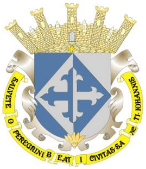 SAN JUAN DE LOS LAGOS, JALISCO, 2015-2018ORDEN DEL DIASESION  12  ORDINARIA DE AYUNTAMIENTO 26  DE  JULIO  DEL AÑO 2018Hora de inicio: 10:00 a.m.Lugar de reunión: Sala de Sesiones del Palacio Municipal.I.- LISTA DE ASISTENCIA Y DECLARATORIA DE QUORUM LEGAL.II.- LECTURA, APROBACION Y FIRMA DEL ACTA DE LA SESION ORDINARIA NUMERO 11 DE FECHA 05 DE JULIO DEL 2018. III.- LECTURA Y APROBACION DEL ORDEN DEL DIA.-IV.- EL C. ALEJANDRO DE ANDA LOZANO, PRESIDENTE MUNICIPAL, MEDIANTE SU OFICIO NUMERO 235/11-C/18, DE FECHA 04 DE JULIO DEL 2018, PONE A SU CONSIDERACION Y EN SU CASO APROBACION DE LA PROPUESTA DE PROYECTO PARA REMODELAR EL INGRESO EN LA UNIDAD DEPORTIVA SANGRE DE CRISTO, COMO SE VE REFLEJADO EN EL MISMO PROYECTO, YA QUE AL SER UN ESPACIO PUBLICO DEBE TENER EL ACCESO DE TODOS LOS CIUDADANOS Y ACTUALMENTE SE ENCUENTRA CERRADO, ESTE PRESUPUESTO ASCIENDE A UNA CANTIDAD DE $232,012.50 M.N. (DOSCIENTOS TREINTA Y DOS MIL DOCE PESOS 50/100 M.N.), EL CUAL SE MANEJARIA DENTRO DEL CAPITULO 3500.-SERVICIO DE INSTALACION, REPARACION Y MANTENIMIENTO Y CONSERVACION, PARTIDA PRESUPUESTAL.-351 CONSERVACION Y MANTENIMIENTO MENOR DE INMUEBLES.ANEXA A LA PRESENTE COPIA DEL PROYECTO ANTES MENCIONADO.V.- EL L.C.P. SIXTO ALEJANDRO VILLALOBOS CRUZ, ENCARGADO DE LA HACIENDA MUNICIPAL, MEDIANTE SU OFICIO NUMERO 078-HM4/AY/2018, NOTIFICA EL PAGO DE VALOR DE RESCATE DE LOS SIGUIENTES VEHICULOS;3 CAMIONES COMPACTADORES NUEVOS PARA BASURA MARCA INTERNATIONAL 2015, CHASIS CABINA MODELO 4300, TRANSMISION DE 6 VELOCIDADES TOTALMENTE SINCRONIZADAS Y UNA REVERSA ADAPTADOS CON CAJA COMPACTADORA DE BASURA MARCA MCNEILUS, MODELO METROPAK CON CAPACIDAD DE 20 YD3 (15.3 METROS CUBICOS); CON OPCION A COMPRA MEDIANTE UN PAGO DEL VALOR RESIDUAL DE $398,925.00 (TRESCIENTOS NOVENTA Y OCHO MIL NOVECIENTOS VEINTICINCO PESOS 00/100 M.N.), TODOS LOS MONTOS ANTES DESCRITOS MAS EL IMPUESTO AL VALOR AGREGADO.1 CAMION  MARCA INTERNATIONAL, MODELO CITYSTRAR CLASE 6, MOTOR CUMMINS IS DE I, 177@2500RDM, AÑO 2016,  DE UN EJE, PARA DESTINARLO A LA DIRECCIÓN DE ASEO PUBLICO. CON OPCION A COMPRA MEDIANTE UN PAGO DEL VALOR RESIDUAL DE $113,550.00 (CIENTO TRECE MIL QUINIENTOS CINCUENTA PESOS 00/100 M.N.), TODOS LOS MONTOS ANTES DESCRITOS YA INCLUYEN EL IMPUESTO AL VALOR AGREGADO.ASI MISMO SOLICITA LA RATIFICACION DE ESTAS ADQUISICIONES, APROBADAS MEDIANTE SESION ORDINARIA DE AYUNTAMIENTO NUMERO 05 CELEBRADA EL DIA 16 DE MARZO DEL 2016, EN EL PUNTO NUMERO IV, Y SESION ORDINARIA DE AYUNTAMIENTO NUMERO 10 CELEBRADA EL DIA 09 DE JUNIO DEL 2016 PUNTO XXI.-ASUNTOS GENERALES A.G.1, RESPECTIVAMENTE.VI.- EL ING. ABEL OLMOS ANDRADE, MEDIANTE SU OFICIO NUMERO 02/2018, DE FECHA 04 DE JULIO DEL 2018, NOTIFICA QUE EL PASADO 26 DE JUNIO DEL 2018, SE LLEVO A CABO LA REUNION DEL COMITE DE PLANEACION DE DESARROLLO MUNICIPAL (COPLADEMUN) EN LAS INSTALACIONES DE OBRAS PUBLICAS MUNICIPALES, CON LA FINALIDAD DE NOTIFICAR AL COMITE ALGUNAS MODIFICACIONES QUE SUFRIERON LAS OBRAS PREVIAMENTE PRIORIZADAS ASI COMO ALGUNOS CAMBIOS EN LOS MONTOS DE LAS MISMAS, ASI COMO LA INCORPORACION DE ALGUNAS OBRAS AL LISTADO.POR TAL MOTIVO ANEXA ACTA QUE SE LEVANTO DE DICHA REUNION ASI COMO LOS PUNTOS QUE SE TRATARON EN LA MISMA.VII.- EL DR. ANTONIO GALLARDO ALVAREZ, REGIDOR MUNICIPAL, MEDIANTE SU ESCRITO DE FECHA 19 DE JULIO DEL 2018, SOLICITA QUE SE INICIEN DE INMEDIATO LAS ACCIONES NECESARIAS, PARA REVERTIR LA CRISIS YA REBASADA, EN CUESTION DE VIALIDAD, ESPEFICICAMENTE SOBRE EL ADECUADO USO DEL MEDIO DE TRANSPORTE TAN REQUERIDO, EL CUAL ES LA MOTOCICLETA.DICHAS ACCIONES A REGULAR, SE RESUMEN EN 3 PUNTOS:MOTOS RUIDOSAS.MENORES DE EDAD MANEJANDO LAS MOTOS.EXCESO DE VELOCIDAD.POR LO QUE SOLICITA SE HAGAN VALER LAS LEYES DE MOVILIDAD Y VIALIDAD.VIII.- LA MTRA. IRMA LETICIA REYNOSO NAVARRO, REGIDORA MUNICIPAL, MEDIANTE SU ESCRITO DE FECHA 18 DE JULIO DEL 2018, SOLICITA SU APOYO PARA ENTREGAR EN DONACION EL INMUEBLE, CASA DE SALUD DE HALCONERO DE ARRIBA, QUE SE DESPRENDE DE LA ESCRITURA 41,430 CUARENTA Y UN MIL CUATROCIENTOS TREINTA, TOMO NUMERO 384 TRESCIENTOS OCHENTA Y CUATRO LA CUAL FUE DONACION AL H. AYUNTAMIENTO, DE RAMON RAMIREZ Y GABINA PAREDES EL 30 DE DICIEMBRE DEL 2008, PARA LA CONSTRUCCION DE UNA CASA DE SALUD EN LA COMUNIDAD DE HALCONERO DE ARRIBA, MISMA QUE NO SE ENTREGO, PORQUE LE FALTABAN ALGUNOS DETALLES EN INFRAESTRUCTURA, YA SE  HAN ARREGLADO ESOS DETALLES ES POR ESO QUE SE REQUIERE LA ENTREGA AL ORGANISMO PUBLICO DESCENTRALIZADO SERVICIOS DE SALUD JALISCO, PARA QUE SE OTORGUE UN MEJOR SERVICIO A TODAS LAS PERSONAS.IX.- LA MTRA. IRMA LETICIA REYNOSO NAVARRO, REGIDORA MUNICIPAL, MEDIANTE SU ESCRITO DE FECHA 18 DE JULIO DEL 2018, SOLICITA SU APOYO PARA ENTREGAR EN DONACION EL INMUEBLE, AULA EN LA CONCHA, A LA SECRETARIA DE EDUCACION JALISCO, PARA QUE SE RESPONSABILICEN DE LO NECESARIO PARA DAR CONTINUIDAD A LOS ALUMNOS QUE SE ATIENDEN EN ESTA ESCUELA SECUNDARIA, QUE POR EL MOMENTO ES ATENDIDA POR CONAFE Y SE REQUIERE ENTREGAR A LA SECRETARIA, PARA QUE MANDEN EL PERSONAL NECESARIO PARA DAR UNA MEJOR ATENCION A LOS EDUCANDOS YA QUE EN EL CICLO QUE INICIA HABRA MAS DEMANDA DE ALUMNOS Y ES NECESARIO QUE LA INFRAESTRUCTURA CONTINUE CRECIENDO PORQUE LOS ALUMNOS NO CABEN EN UNA SOLA AULA, ES POR ESO QUE DEBE SER ENTREGADA A LA SECRETARIA DE EDUCACION PARA CONTINUAR DICHA LABOR, ASI MISMO SOLICITA SU APOYO PARA QUE LA SECUNDARIA LLEVE EL NOMBRE DE C. PROSPERO MARIA PADILLA MARTIN, FUE EL DONANTE DEL TERRENO PARA LA PRIMARIA Y LA SECUNDARIA, EL TERRENO DEL JARDIN DE NIÑOS TAMBIEN FUE DONADO POR OTRO FAMILIAR DE ESTA PERSONA.X.- LA MTRA. IRMA LETICIA REYNOSO NAVARRO, REGIDORA MUNICIPAL, MEDIANTE SU ESCRITO DE FECHA 18 DE JULIO DEL 2018, SOLICITA SU APOYO PARA LA CONSTRUCCION DE RED DE DRENAJE, AGUA POTABLE Y PAVIMENTO EN LA CALLE SIERRA HERMOSA, DE CECYTEJ, MISMA QUE ES NECESARIO SE REALICE LO MAS PRONTO POSIBLE YA QUE SE PRETENDE SER ENTREGADO EN EL MES DE AGOSTO, PALABRAS TEXTUALES DEL SECRETARIO DE EDUCACION EL 27 DE JUNIO DEL PRESENTE, EL SECRETARIO MTRO. FRANCISCO DE JESUS AYON, PLATICO PERSONALMENTE CON EL C. ANGEL HERNANDEZ EN SU MOMENTO PRESIDENTE INTERINO, DONDE LE SOLICITO LA RED DE DRENAJE, AGUA, PAVIMENTO Y VER LO DE LA LUZ PARA QUE QUEDEN LAS INSTALACIONES LISTAS PARA EL INGRESO DE LOS EDUCANDOS. SE REALIZO EL PRESUPUESTO POR OBRAS PUBLICAS UNICAMENTE DE DRENAJE, AGUA POTABLE Y PAVIMENTO YA QUE LA LUZ ES COMPETENCIA DE INFEJAL COMPRAR EL TRANSFORMADOR.ANEXA PRESUPUESTO DE OBRAS PUBLICAS.XI.- LA L.C.P. MARTHA ELENA PADILLA MUÑOZ, ENCARGADA DE LA BIBLIOTECA PUBLICA MUNICIPAL DR. PEDRO DE ALBA, MEDIANTE SU ESCRITO DE FECHA 13 DE JULIO DEL 2018, SOLICITA A NOMBRE DE LA MAESTRA LAURA PATRICIA CORTES SAHAGUN, DIRECTORA DE LA RED ESTATAL DE BIBLIOTECAS PUBLICAS Y FOMENTO A LA LECTURA EN JALISCO UN ACUERDO PARA QUE ESTA BIBLIOTECA PUBLICA MUNICIPAL PUEDA SER INCLUIDA EN “EL PROGRAMA SOLUCION TECNOLOGICA PARA BIBLIOTECAS”, EL CUAL ES LLEVADO A CABO POR “EL PATRONATO PRO BIBLIOTECA VASCONCELOS A.C.” ENTREGA UN FORMATO DONDE INDICA LOS PUNTOS QUE DEBEN INCLUIRSE, LOS CUALES SON SOLICITADOS POR EL PATRONATO PRO BIBLIOTECA VASCONCELOS A.C., TODOS LOS PUNTOS QUE MENCIONA EN DICHO FORMATO YA SON CUBIERTOS CON EXCEPCION DEL DECIMO PUNTO EN EL QUE HABLA SOBRE UN SEGURO.XII.- EL ING. RAMON PADILLA PADILLA, Y EL ING. JOSE DE JESUS ORNELAS GONZALEZ, DIRECTOR Y SUB-DIRECTOR DE OBRAS PUBLICAS MUNICIPALES, RESPECTIVAMENTE, MEDIANTE SU OFICIO  NUMERO 068/C-SG/2018, DE FECHA 17 DE JULIO DEL 2018, SOLICITAN LA AUTORIZACION DE LAS SIGUIENTES OBRAS:PATIO CIVICO EN LA COMUNIDAD DE SAN JOSE DE LA CALERA $150,748.00.CONSTRUCCION DE PAVIMENTO CALLE JAZMIN, COLONIA NUEVO ALCALA $926,540.40.CONSTRUCCION DE RED DE DRENAJE PRIVADA RIO BALSAS, COLONIA SANTA LUCIA $351,783.20CONSTRUCCION DE PAVIMENTO EN CAMINO DE ACCESO A PRESA DE LA CUEVA $410,444.00.REHABILITACION DE RED DE DRENAJE CALLE 5, COLONIA LOMA LINDA $926,582.97.CONSTRUCCION DE PAVIMENTO PRIV. SANTA TERESA (PROL. ZARAGOZA) $86,108.12.CON UN COSTO TOTAL DE $2, 852,206.69SOLICITUDES DE EMPLEADOS MUNICIPALES:XIII.- EL C. LEONARDO MIGUEL PADILLA SANCHEZ, POLICIA OPERATIVO, EN LA DIRECCION DE SEGURIDAD PUBLICA Y TRANSITO, SOLICITA SU APOYO PARA CUBRIR LOS GASTOS MEDICOS DE LA CIRUGIA DE RODILLA IZQUIERDA (MENISCOS Y LIGAMENTOS INTERIOR CRUZADO, CARTILAGO), ADEMAS DE UNA RESONANCIA MAGNETICA APLICADA A DICHA RODILLA IZQUIERDA, MISMOS GASTOS ASCIENDEN A LA CANTIDAD DE $38,380.00 (TREINTA Y OCHO MIL TRESCIENTOS OCHENTA PESOS 00/100 M.N.).XIV.- LA C.MARIA DE LOURDES BECERRA SANTOS, OFICIAL DE BARANDILLA DE SEGURIDAD PUBLICA, MEDIANTE SU ESCRITO DE FECHA 29 DE JUNIO DEL 2018, SOLICITA APOYO ECONOMICO PARA SOLVENTAR LOS GASTOS POR CONCEPTO DE MATERIAL DE CURACION, HOSPITALIZACION, HONORARIOS MEDICOS, RENTA DE ANTROSCOPIO, SUTURA MENISCAL  Y CONSUMIBLES ORIGINADOS POR LA CIRUGIA DE MENISCO Y LIGAMENTO CRUZADO ANTERIOR DE LA RODILLA DERECHA QUE  SE LE PRACTICO EN EL HOSPITAL MANUEL MONTERO A CONSECUENCIA DE ACCIDENTE EL DIA 01 DE MARZO DEL PRESENTE AÑO, DIA EN EL CUAL SE ENCONTRABA LABORANDO; DICHOS GASTOS ASCIENDEN A LA CANTIDAD DE $51,986.00 (CINCUENTA Y  UN MIL NOVECIENTOS OCHENTA Y SEIS PESOS 00/100 M.N.), DE LOS CUALES ANEXA COPIAS DE LAS FACTURAS CON LAS QUE CUENTA, MISMAS QUE AVALAN LA CANTIDAD DE $27,517( VEINTISIETE MIL QUINIENTOS DIECISIETE  PESOS 00/100 M.N.).SOLICITUDES DE APOYO A LA CIUDADANIA:XV.- EL C. RIGOBERTO MARQUEZ MUÑOZ, COMISARIO DE COMUNIDAD CARRIZO DE ABAJO, MEDIANTE SU ESCRITO DE FECHA 04 DE JULIO DEL 2018, SOLICITA APOYO CON MATERIAL DE ALCANTARILLAS PARA REALIZAR UNA OBRA PARA EVITAR EL DERRUMBE DEL CAMINO HACIA LA COMUNIDAD CARRIZO DE ABAJO, YA QUE POR LAS FUERTES LLUVIAS SE DESLAVA Y EVITA EL PASO DE ESA COMUNIDAD EL TRAMO A REPARAR ESTA ENTRE  MEZQUITIC Y CARRIZO DE ABAJO A LA ALTURA DEL KM. 5.XVI.- LOS VECINOS DE LA COMUNIDAD RURAL DEL RANCHO CARRIZO DE ABAJO, MEDIANTE SU ESCRITO DE FECHA 02 DE MARZO DEL 2018, SOLICITAN UN GUARDAGANADO.XVII.- EL LIC. MIGUEL MARQUEZ, PRESIDENTE DE LA CAMARA NACIONAL DE COMERCIO, SERVICIOS  Y  TURISMO DE SAN JUAN DE LOS LAGOS, MEDIANTE SU ESCRITO DE FECHA 5 DE JULIO DEL 2018, SOLICITA APOYO ECONOMICO PARA LOS EMPRESARIOS LEGALMENTE ESTABLECIDOS EN LA REGION DE LOS ALTOS DE JALISCO, Y POR ENDE CUMPLIR CON LOS LINEAMIENTOS QUE MARCA EL INSTITUTO NACIONAL DEL EMPRENDEDOR “INADEM”.LA ANTERIOR PETICION SE DEBE A QUE SE HA GANADO UN PROYECTO ANTE EL INADEM, EL CUAL BENEFICIO A 13 EMPRESARIOS DEL SECTOR AGROINDUSTRIAL.UNA DE LAS CARACTERISTICAS DEL PROYECTO PRESENTADO ANTE EL INADEM ES QUE EL GOBIERNO MUNICIPAL APORTARIA EL 10 POR CIENTO DEL VALOR TOTAL DEL PROYECTO, SITUACION QUE FUE ESTABLECIDA Y APROBADA DE MANERA VERBAL EN REUNIONES PREVIAS ENTRE SU ORGANISMO Y SU EQUIPO DE TRABAJO DESIGNADO. HACE MENCION QUE ENTIENDEN LA SITUACION POR LO QUE SE HA RETRASADO LA ENTREGA DE LOS RECURSOS, EL CUAL ASCIENDE A LA CANTIDAD DE $1, 50,547.03 (UN MILLON CINCUENTA MIL QUINIENTOS CUARENTA Y SIETE PESOS 03/100 M.N.). POR LO TANTO SOMETEN NUEVAMENTE A SU CONSIDERACION EL APOYO A ESTE GRUPO DE EMPRESARIOS.LOS RECURSOS ANTES MENCIONADOS TIENEN QUE SER DEPOSITADOS EN LA CUENTA DE LA INSTITUCION DE LA CAMARA NACIONAL DE COMERCIO DE SAN JUAN DE LOS LAGOS, JALISCO.XVIII.- ASUNTOS GENERALES.-XIX.- CLAUSURA DE LA SESION.